Year 4 staff email  rebecca.jordan@rydersgreen.sandwell.sch.uk – 4J class teacher- Miss Jordan 		 manjit.riat@rydersgreen.sandwell.sch.uk – 4R class teacher- Mrs Riatpat.stott@rydersgreen.sandwell.sch.uk – Mrs Stott                				    ict@rydersgreen.sandwell.sch.uk– IT support e.g. bug club log in issues etc.TimeMondayTuesdayWednesdayThursdayFridayBefore 9amMorning routine- Have breakfast, have a wash, and brush your teeth.Morning routine- Have breakfast, have a wash, and brush your teeth.Morning routine- Have breakfast, have a wash, and brush your teeth.Morning routine- Have breakfast, have a wash, and brush your teeth.Morning routine- Have breakfast, have a wash, and brush your teeth.9-9:30 amSummer holidayTimes table rockstarsTimes table rockstarsTimes table rockstarsIn school9:30-10:30 amSummer holidayMathsPlace value for 4 digit numbershttps://www.bbc.co.uk/bitesize/articles/zhnrcqtMathsAdd two 3 or 4 digit numbershttps://www.bbc.co.uk/bitesize/articles/z6vr47hMathsSubtract a 3 or 4 digit number from anotherhttps://www.bbc.co.uk/bitesize/articles/zrtsy9qIn school10:30-10:45 am                                          Break – get some fresh air, have a break, have a snack.                                           Break – get some fresh air, have a break, have a snack.                                           Break – get some fresh air, have a break, have a snack.                                           Break – get some fresh air, have a break, have a snack.                                           Break – get some fresh air, have a break, have a snack. 10:45-11:15 amSummer holidayReading-Bug clubChoose a book on your bug club and answer the questions about your book. This will be your focus book for this week. Reading-Bug clubWrite a summary of Tuesday’s book.Reading-Bug clubWrite a book review for Tuesday’s book and email it to your class teacher.Think about:What was good about the book? Was there anything you did not like? Would you recommend the book? Why?In school11:15-12:15 amSummer holidayWriting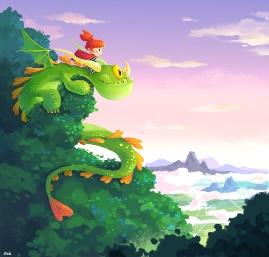 Use this picture to write a prediction about what this story could be about. You could think about: -Who they are, where they are, why they are there, what they might plan to do etc. WritingWrite a setting description for the setting in this picture.WritingUse your prediction to write an adventure story based on this picture.In school12.15amLunch- Eat your Lunch, have a drink, and get some fresh air.Lunch- Eat your Lunch, have a drink, and get some fresh air.Lunch- Eat your Lunch, have a drink, and get some fresh air.Lunch- Eat your Lunch, have a drink, and get some fresh air.Lunch- Eat your Lunch, have a drink, and get some fresh air.1:00-3:00pmSummer holiday	15 minutes- Free reading= Your own book, your home reader, bug club etc.	15 minutes- Free reading= Your own book, your home reader, bug club etc.	15 minutes- Free reading= Your own book, your home reader, bug club etc.	15 minutes- Free reading= Your own book, your home reader, bug club etc.1:00-3:00pmSummer holidaySpellings-Spend 15 minutes practicing your spellings on spelling shed. Spellings-Spend 15 minutes practicing your spellings on spelling shed. Spellings-Spend 15 minutes practicing your spellings on spelling shed. Spellings-Spend 15 minutes practicing your spellings on spelling shed. 1:00-3:00pmSummer holidayScience https://www.youtube.com/watch?v=37csXse35YQWatch this video and carry out the experiment.Topichttp://www.primaryhomeworkhelp.co.uk/mountains/volcanoes.htmWrite a fact file about volcanoesArtCreate a picture to show your favourite adventure from your holiday this year. Music.Start singinghttps://www.bbc.co.uk/bitesize/articles/z7xsf4jWatch the video and do the 3 practical activities.3:00-3:15pmSummer holidayhttps://www.bbc.co.uk/newsround/news/watch_newsroundWatch newsround and write a few lines about what was on the news for each day.https://www.bbc.co.uk/newsround/news/watch_newsroundWatch newsround and write a few lines about what was on the news for each day.https://www.bbc.co.uk/newsround/news/watch_newsroundWatch newsround and write a few lines about what was on the news for each day.https://www.bbc.co.uk/newsround/news/watch_newsroundWatch newsround and write a few lines about what was on the news for each day.3.15pmEnd of school day – don’t forget that you should still read your home reader to your parents/ carers. Relax, play a game, get some fresh air, read, eat your dinner…End of school day – don’t forget that you should still read your home reader to your parents/ carers. Relax, play a game, get some fresh air, read, eat your dinner…End of school day – don’t forget that you should still read your home reader to your parents/ carers. Relax, play a game, get some fresh air, read, eat your dinner…End of school day – don’t forget that you should still read your home reader to your parents/ carers. Relax, play a game, get some fresh air, read, eat your dinner…End of school day – don’t forget that you should still read your home reader to your parents/ carers. Relax, play a game, get some fresh air, read, eat your dinner…NightHave a wash, brush your teeth and read a story. Now it’s time for sleep. Have a wash, brush your teeth and read a story. Now it’s time for sleep. Have a wash, brush your teeth and read a story. Now it’s time for sleep. Have a wash, brush your teeth and read a story. Now it’s time for sleep. Have a wash, brush your teeth and read a story. Now it’s time for sleep. 